 Autor: Mgr. Veronika Svobodová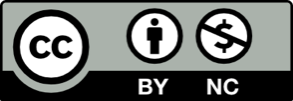 Toto dílo je licencováno pod licencí Creative Commons [CC BY-NC 4.0]. Licenční podmínky navštivte na adrese [https://creativecommons.org/choose/?lang=cs]. Video: Les a jeho významJak se lesům přezdívá? Zatrhni správnou odpověď.srdce planety                            b) mozek planety                              d) plíce planety 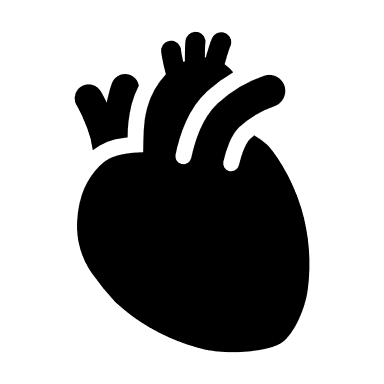 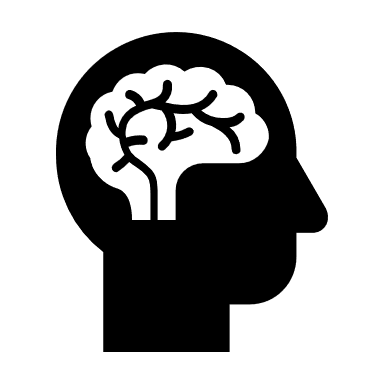 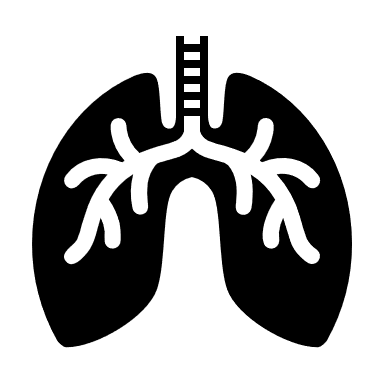 Vyhledej v křížovce jména lesních zvířat, vyškrtej je a zbylá písmena ti poví, jaký význam má pro LES datum 21. března.        Tajenka: __ __ __ __ __ __ __ __ __ __ __       __ __ __         Nápověda: VLK SOKOL SOJKA JELEN DANĚK ZAJÍC RYSDoplň pod obrázky: Lesy můžeme dělit na…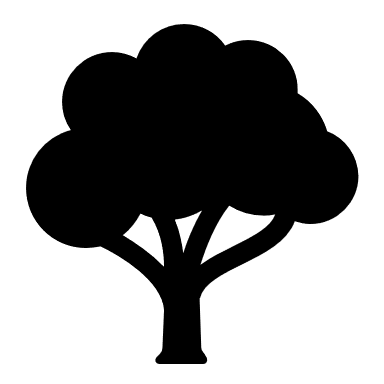 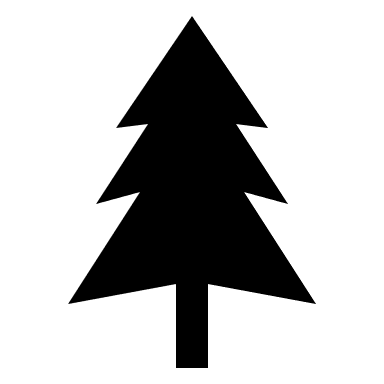 _____________________                       _____________________           __________________Dozvěděl ses se o růstu stromů v lese. Očísluj obrázky tak, jak by měly jít správně za sebou.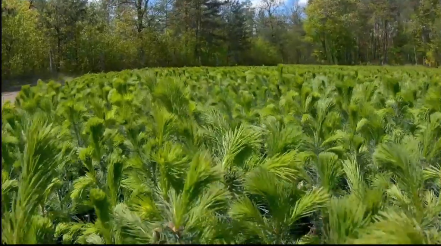 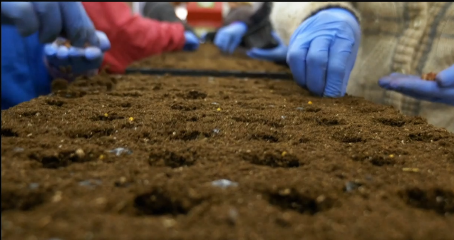 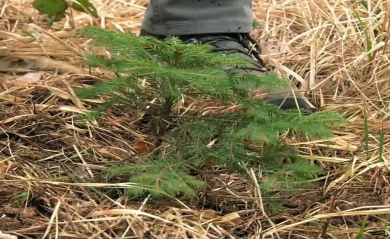 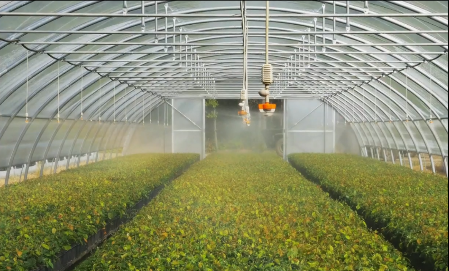 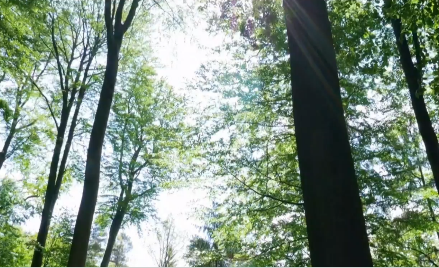 Lesy jsou domovem pro celou řadu zvířat. Doplň jména zvířat na obrázku.__ __ __ __ __         __ __ __ __ __       __ __ __ __ __ __ __ __ __ __ 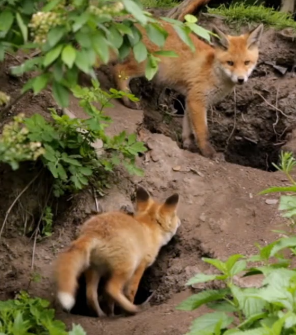 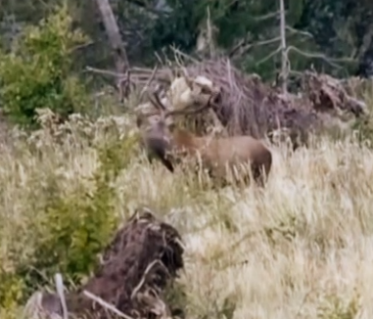 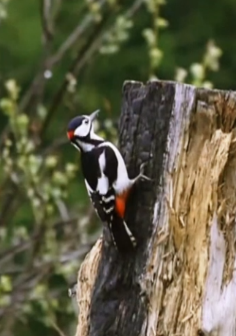 Vzpomeneš si, co se dá dělat pro ochranu lesů? Připomeň si to přečtením textu s obrázky.Pro les je důležité citlivé hospodaření a zamezení nadměrného používání  v .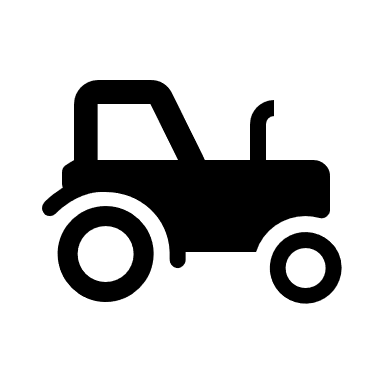 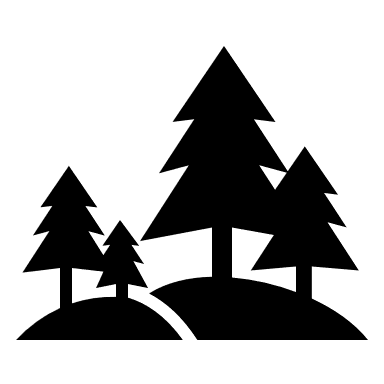 Když pokácíme, měli bychom zasadit zpět stejný druh , aby  lépe odolávaly  a .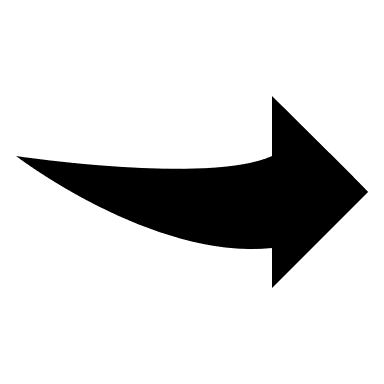 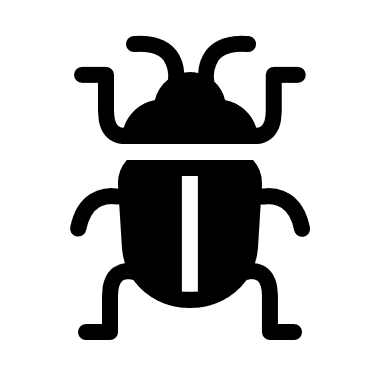 je pro lesy klíčová, protože bez by nebyly žádné  a bez se voda neudrží v krajině.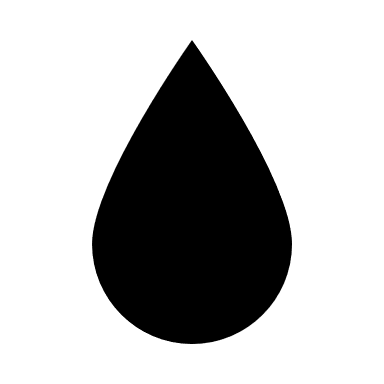 